.TOE HEEL STRUTS 4 XRIGHT TURNING K-STEPR GRAPEVINE – L GRAPEVINER ROCKING CHAIR 2XBEGIN AGAIN & HAVE FUN !!Pants On Fire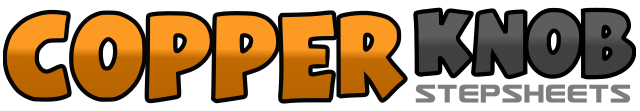 .......Count:32Wall:4Level:Absolute Beginner.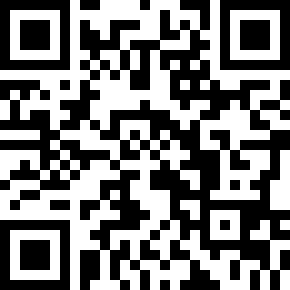 Choreographer:Lisa M. Johns-Grose (USA) - January 2015Lisa M. Johns-Grose (USA) - January 2015Lisa M. Johns-Grose (USA) - January 2015Lisa M. Johns-Grose (USA) - January 2015Lisa M. Johns-Grose (USA) - January 2015.Music:Lips Are Movin - Meghan TrainorLips Are Movin - Meghan TrainorLips Are Movin - Meghan TrainorLips Are Movin - Meghan TrainorLips Are Movin - Meghan Trainor........1-2Step forward on right toe, drop right heel3-4Step forward on left toe, drop left heel5-6Step forward on right toe, drop right heel7-8Step forward on left toe, drop left heel1-2Step forward diagonally right, touch left next to right/clap3-4Step left back diagonally back, touch right next to left/clap5-6Step right to right side making ¼ turn right, touch left next to right/clap7-8Step left to left, touch right next to left/clap1-4Step right to right, left behind right, right to right, brush left next to right5-8Step left to left side, step right behind left, step left to left, brush right next to left1-4Rock forward on right, recover back left, rock back on right, recover forward on left5-6Repeat 1-4